PLÁŽ V CHORVATSKU – další kniha ze série Romantické útěky, která navazuje na úspěch knih Kavárna v Kodani, Pekárna v Brooklynu a Cukrárna v Paříži. Praha, 13. května 2020Navštivte úžasná místa, vychutnejte si dobré jídlo, romantická zákoutí a okamžiky, které mění životy. Julie Caplinová posílá své hrdinky do různých světových metropolí, kde najdou nejen lásku, ale především samy sebe. Tentokrát se s hlavní hrdinkou vydáme do letního, sluncem zalitého Chorvatska.Namíchejte si skvělý letní koktejl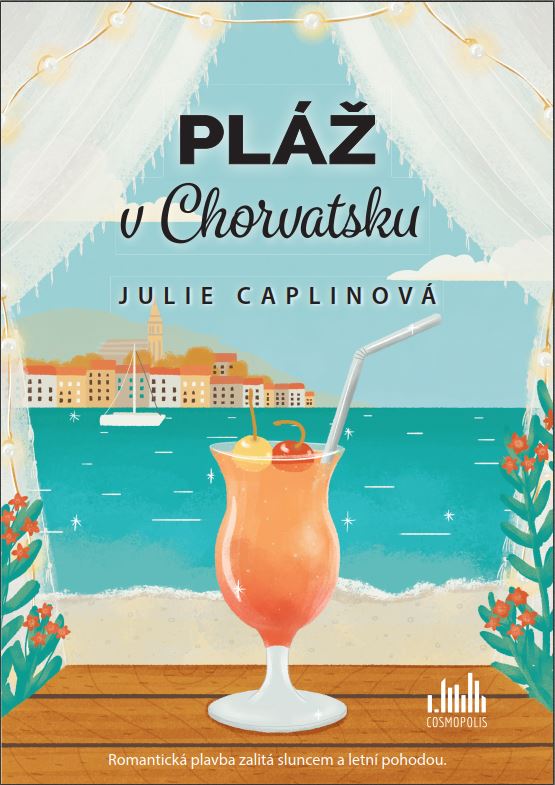 Maddie je milá a rozumná třicetiletá žena, ale má i svou bohémskou stránku: vystudovala dějiny umění a chtěla by se prosadit jako výtvarnice. Zatím neměla štěstí, je bez peněz, a tak přijme nabídku brigády: práci hostesky na luxusní jachtě v Chorvatsku, na které se plaví parta přátel z módní branže.Práci jí dohodila kamarádka Nina a jedním z hostů na lodi je i její bratr Nick. Pochází z úplně obyčejné farmářské rodiny, ale teď chodí s modelkou Tarou. Maddie se snaží obstát v roli hostesky a vyhovět zhýčkaným hostům, jenže arogantní Tara jí to moc neulehčuje. Mezi Nickem a Tarou to začíná pomalu skřípat, přece jen pocházejí každý z jiného světa. O Maddie se zajímá jeden z hostů, hezký a bohatý Simon, který oceňuje její výtvarný talent a plné křivky – myslí to ale upřímně? Zároveň si Maddie uvědomuje, že se jí čím dál tím víc líbí Nick…V utajené chorvatské zátoce, která je tak dokonalá, že působí až neskutečně, daleko od reality, nakonec Nick a Maddie zjistí, že mají společného víc, než si do té doby mysleli…360 str., formát 144 x 207, brožovaná vazba, 349 Kč, https://www.grada.cz/plaz-v-chorvatsku-11489/O autorce:Julie Caplinová je závislá na cestování a dobrém jídle. Neustále se snaží vypátrat dokonalý gin a je až nezdravě vybíravá, co se sklenic, toniku a ozdob týče. Mezi ochutnávkami ginu napsala svůj první román, který se odehrává v jednom z mnoha měst, které během života poznala. Jako PR ředitelka se několik let potloukala po Evropě a brala nejlepší žurnalisty zabývající se jídlem a pitím na novinářské exkurze (takzvané služební cesty), aby ochutnali gastronomické pochoutky v nejrůznějších městech v Itálii, Francii, Belgii, Španělsku, Dánsku a Švýcarsku. Byla to náročná práce, ale někdo to dělat musel. Tyto exkurze se staly inspirací k napsání série Romantické útěky. K dispozici na vyžádání: Kniha k recenzi Kniha do soutěžeUkázka z knihyPoptávejte i předchozí knihy série: Kavárna v Kodani, Pekárna v Brooklynu, Cukrárna v PařížiVšechny knížky spojuje milá a pohodová atmosféra známých měst, sympatické hrdinky a někdy méně sympatičtí hrdinové. I přes nesnáze, které naše hrdiny potkávají, přijdou všichni na to, že šálek kávy spraví náladu, dobrý dortík vykouzlí úsměv na rtech a lásku můžete najít i při šlehání krému do makronek. A právě tu kouzelnou schopnost propojit romantiku s vášní pro jídlo a vykreslit atmosféru místa oceňují všechny čtenářky, které si sérii Romantické útěky, zamilovaly.Kontaktní údaje:Eva Knapová, PR a propagaceNakladatelský dům GRADAU Průhonu 22, 170 00 Praha 7knapova@grada.cz, +420 602 373 672http://www.grada.cz/